ملحق رقم (11)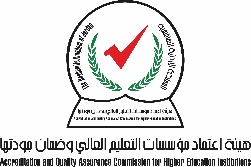 الإيفاد من المؤسسةالمعيار الرابع: البحث العلمي والايفاد والابداعاتاسم الجامعة:...........................................................................	سنة التقدم للحصول على شهادة ضمان الجودة:......................................اسم الموفدالكليةالتخصص الموفد لهالدرجة العلميةاسم المؤسسة الموفد لهاتاريخ الإيفادالموعد المتوقع للتخرج